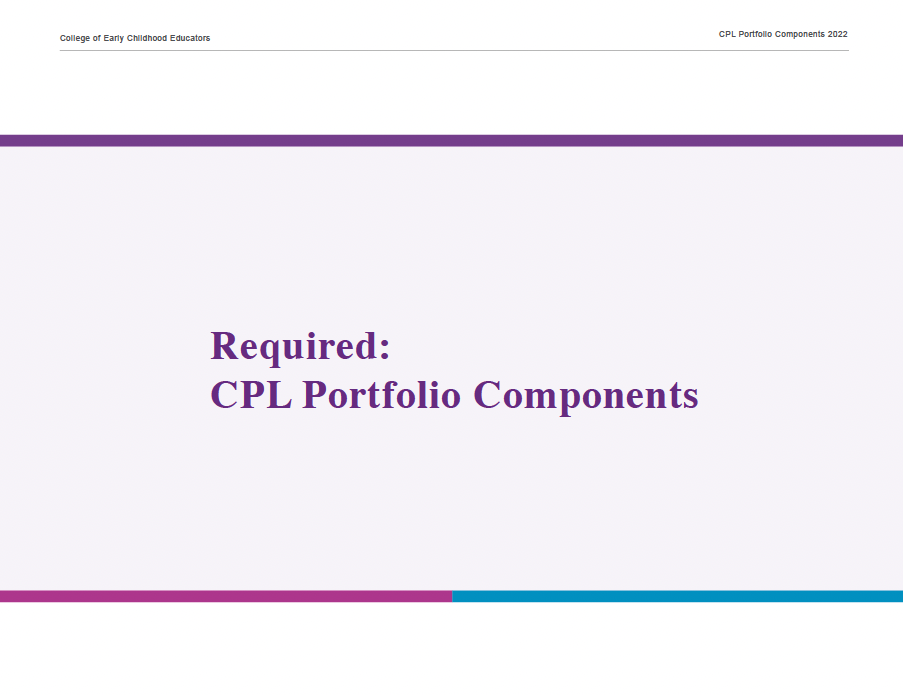 Name:								Registration #:				Date:Reflection Planning Tool			A. Self-Reflection and DiscoveryIn planning your upcoming CPL portfolio year, consider and record your potential professional learning priorities, interests and needs.For inspiration, consider some of the following: your role and responsibilities daily practiceexperiences and opportunities challenges, concerns, or questionschanges in the sector or in your workleadership developmentlegislation, policy and researchCollege advisories and guidelinesInsert your answer hereName:								Registration #:				Date:Reflection Planning Tool			A. Self-Reflection and DiscoveryWhat feedback have you received about your professional knowledge and practice? Reflect on feedback from others (e.g., colleagues, supervisors, families, children) about your strengths and areas for growth.Insert your answer hereHow do you learn best? Note the ways you like to learn. For example, reading, discussions, visuals, listening, experiential learning.Some prompts for your reflection:Consider your past portfolio learning activities and reflections.What makes learning meaningful to you?How might you adapt your learning to co-construct knowledge with other RECEs  and colleagues?Insert your answer hereName:								Registration #:				Date:Reflection Planning Tool			A. Self-Reflection and DiscoveryBased on your reflections above, identify one topic to prioritize for this year’s CPL Portfolio. Some questions to guide your decision-making:How would focusing on this topic benefit your current or future practice? What’s your current knowledge and experience related to this topic?What outcome would you like as a result of additional learning in this area?  Do you want to focus on enhancing knowledge, skills or experience?Insert your answer hereName:								Registration #:				Date: Reflection Planning Tool  B. Integrate the Code of Ethics and Standards of PracticeAs a regulated professional, it’s important to regularly review the Code of Ethics and Standards of Practice. Identify the Standards of Practice that relate to the learning you want to prioritize for this year’s CPL Portfolio.Standards of PracticeStandard I: Caring and Responsive RelationshipsStandard II: Curriculum and PedagogyStandard III: Safety, Health and Well-Being in the Learning EnvironmentStandard IV: Professionalism and LeadershipStandard V: Professional Boundaries, Dual Relationships and Conflicts of InterestStandard VI: Confidentiality, Release of Information and Duty to ReportInsert your answer hereName:								Registration #:				Date: Reflection Planning Tool	  		C. Take Action: Learning Goal and PlanReview your responses in sections A and B. In the chart:Identify one professional learning goal based on the topic of learning that you prioritized above. Identify learning activities or experiences that will support you with meeting your goal.Indicate when you plan to engage in the learning activities or experiences during this portfolio year (optional).Refer to the CPL Portfolio Handbook, for examples of learning activities and experiences (p. 11).Name:								Registration #:				Date: Record of Professional Learning	 A. Engagement: Document Your LearningAs you complete your professional learning activities and experiences, record them in the Record of Professional Learning chart below. Keep all documentation (e.g., notes, reflections, samples of your work) with your portfolio.Refer to the CPL Portfolio Handbook (p. 12) for examples of documentation.Name:								Registration #:				Date: Record of Professional Learning	   B. Expression: Reflect on Your LearningReflect on your professional learning during the past portfolio year. Generate your response in a format (e.g., writing, mind mapping, etc.) that works for you.Some prompts to support your reflection:What were your accomplishments, challenges, or unexpected outcomes?What new insights did you discover about yourself or your practice?Did you share your learning with someone else (e.g., colleague, employer)? What was the outcome? How did your learning activities and experiences support you with working toward your goal?  Are there areas where you would like to extend your learning after this portfolio cycle? If so, how might you do this?  If you are not currently practising in the sector, how will your professional learning this past year support your readiness to practise?Insert your answer hereProfessional Learning GoalInsert your answer hereProfessional learning activities and experiences 
(e.g., case study or practice scenarios, review College resources, webinars, facilitated discussions with colleagues, etc.)Timelines(Optional)Insert your answer hereInsert your answer hereProfessional Learning GoalInsert your answer hereDescription of professional learning activities and experiences with datesDocumentation of professional learningList the documentation that shows you have engaged in your learning activities and experiences.Next stepsConsider some of the following questions: How will you integrate your learning into your professional practice? What are you inspired to learn next to build on your knowledge, skills and competencies?Insert your answer hereInsert your answer hereInsert your answer here